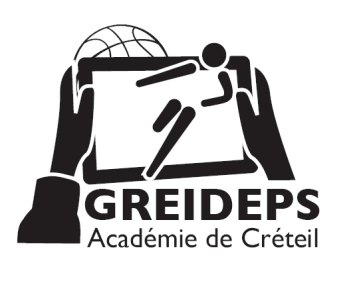 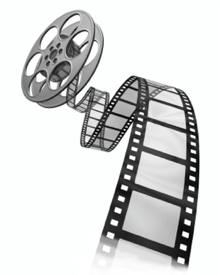 GREID EPSDescriptif du scénario pédagogique enrichiDescriptif du scénario pédagogique enrichi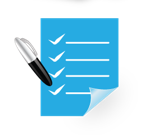                   Filtre n° 1 :
Ancrage ProgrammesSCCCCLe socle « « donne aux élèves les moyens de s'engager dansles activités scolaires, d'agir, d'échanger avec autrui, deconquérir leur autonomie et d'exercer ainsi progressivementleur liberté et leur statut de citoyen responsable »Domaine 1 du socle :Comprendre et s’exprimer en utilisant un langage spécifique.Acquisition de techniques/langages spécifiques pour améliorer son efficience.L’élève lit et apprend des symboles cartographiques spécifiques à l’activité Course d’orientation.Il manipule des représentations d’objet.L’élève lit et analyse les phrases proposées pour comprendre à quel symboles/ objet la question correspond.Domaine 2 du socle :L’élève est amené à résoudre un problème posé au travers de questions à choix multiples. L’utilisation du numérique interactif lui permet de mieux retenir le contenu à apprendre.Le feedback immédiat permis par le numérique permet à l’élève de se situer et comprendre immédiatement la marge d’apprentissage restante.Programme disciplinaire (EPS) : CA 2Attendus de fin de cycleRéussir un déplacement planifié dans un milieu naturel aménagé ou artificiellement recréé plus ou moins connu.Compétences visées pendant le cycleApprentissage du vocabulaire, des légendes et des couleurs liés au terrain de pratique de course d’orientation Etablissement :Collège Chopin Melun Auteur du scénario :Elodie TARAMINI                   Filtre n° 1 :
Ancrage ProgrammesSCCCCLe socle « « donne aux élèves les moyens de s'engager dansles activités scolaires, d'agir, d'échanger avec autrui, deconquérir leur autonomie et d'exercer ainsi progressivementleur liberté et leur statut de citoyen responsable »Domaine 1 du socle :Comprendre et s’exprimer en utilisant un langage spécifique.Acquisition de techniques/langages spécifiques pour améliorer son efficience.L’élève lit et apprend des symboles cartographiques spécifiques à l’activité Course d’orientation.Il manipule des représentations d’objet.L’élève lit et analyse les phrases proposées pour comprendre à quel symboles/ objet la question correspond.Domaine 2 du socle :L’élève est amené à résoudre un problème posé au travers de questions à choix multiples. L’utilisation du numérique interactif lui permet de mieux retenir le contenu à apprendre.Le feedback immédiat permis par le numérique permet à l’élève de se situer et comprendre immédiatement la marge d’apprentissage restante.Programme disciplinaire (EPS) : CA 2Attendus de fin de cycleRéussir un déplacement planifié dans un milieu naturel aménagé ou artificiellement recréé plus ou moins connu.Compétences visées pendant le cycleApprentissage du vocabulaire, des légendes et des couleurs liés au terrain de pratique de course d’orientation           Filtre n° 2 :
Positionnement du scénario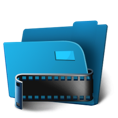 Palier 1 : le numérique est utilisé en remplacement ou complément d’autres médias.Palier 2 : le numérique offre des possibilités d’interactions plus complexes entre l’apprenant et le support, il enrichi le scénario.Niveau d’expertise enseignant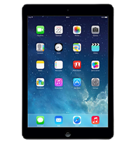 Compétences numériques spécifiques viséesUtilisation du support numérique pour analyser et évaluer ses actions.          Filtre n° 2 :
Positionnement du scénarioPalier 1 : le numérique est utilisé en remplacement ou complément d’autres médias.Palier 2 : le numérique offre des possibilités d’interactions plus complexes entre l’apprenant et le support, il enrichi le scénario.Niveau d’expertise enseignantFiltre n° 3 :
Etayage scientifique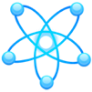 Utilisation du numérique pour mieux intégrer les connaissances liées à l’activité course d’orientation : les légendes grâce à un feedback immédiat.Les élèves sont amenés à faire les bons choix dans une contrainte temporelle donnée.Filtre n° 3 :
Etayage scientifiqueUtilisation du numérique pour mieux intégrer les connaissances liées à l’activité course d’orientation : les légendes grâce à un feedback immédiat.Les élèves sont amenés à faire les bons choix dans une contrainte temporelle donnée.Descriptif du dispositifDescriptif du dispositifDescriptif du dispositifDescriptif du dispositifClasse concernéeTout niveau (cycle 3 et 4 collège, N3 à N5 lycée)Exemple ici  en cycle 4DisciplineCourse d’OrientationType 
d’intervention : Classe entière, travail en binôme RessourcesUne tablette par groupe d’élève.Power Point : Quiz score :«  les légendes en Course d’Orientation »Ou fichier identique mais en pdfMise en œuvre :Pour lancer l’activité et définir l’ordre et le moment de départ de chacun des groupes, les élèves doivent répondre à un quiz sur les tablettes numériques. Ils doivent répondre le plus vite possible et correctement à 5 questions sur les légendes de course d’orientation. Dès qu’ils ont les 5 réponses justes, ils doivent venir se placer derrière la ligne de départ en colonne. Les questions sont à adapter en fonctions des éléments travaillés et du niveau des élèves.Ce quiz peut servir de situation d’apprentissage (travail sur les légendes) mais aussi servir d’évaluation de connaissances sur les légendes puisqu‘il permet de voir à la fin du questionnaire le nombre de bonnes réponses données du premier coup. Plus-value : # Correction instantanée et spécifique à chaque binôme: Pour passer d’une question à l’autre, il faut qu’ils répondent juste. Ils ont jusqu’à 3 chances car 4 réponses possibles par question. L’individualisation du travail est facilitée.# L’erreur est modifiable, il est nécessaire de la corriger pour démarrer la course.# Le contenu à apprendre est mieux assimilé grâce au retour sur les erreurs.Mise en œuvre :Pour lancer l’activité et définir l’ordre et le moment de départ de chacun des groupes, les élèves doivent répondre à un quiz sur les tablettes numériques. Ils doivent répondre le plus vite possible et correctement à 5 questions sur les légendes de course d’orientation. Dès qu’ils ont les 5 réponses justes, ils doivent venir se placer derrière la ligne de départ en colonne. Les questions sont à adapter en fonctions des éléments travaillés et du niveau des élèves.Ce quiz peut servir de situation d’apprentissage (travail sur les légendes) mais aussi servir d’évaluation de connaissances sur les légendes puisqu‘il permet de voir à la fin du questionnaire le nombre de bonnes réponses données du premier coup. Plus-value : # Correction instantanée et spécifique à chaque binôme: Pour passer d’une question à l’autre, il faut qu’ils répondent juste. Ils ont jusqu’à 3 chances car 4 réponses possibles par question. L’individualisation du travail est facilitée.# L’erreur est modifiable, il est nécessaire de la corriger pour démarrer la course.# Le contenu à apprendre est mieux assimilé grâce au retour sur les erreurs.Mise en œuvre :Pour lancer l’activité et définir l’ordre et le moment de départ de chacun des groupes, les élèves doivent répondre à un quiz sur les tablettes numériques. Ils doivent répondre le plus vite possible et correctement à 5 questions sur les légendes de course d’orientation. Dès qu’ils ont les 5 réponses justes, ils doivent venir se placer derrière la ligne de départ en colonne. Les questions sont à adapter en fonctions des éléments travaillés et du niveau des élèves.Ce quiz peut servir de situation d’apprentissage (travail sur les légendes) mais aussi servir d’évaluation de connaissances sur les légendes puisqu‘il permet de voir à la fin du questionnaire le nombre de bonnes réponses données du premier coup. Plus-value : # Correction instantanée et spécifique à chaque binôme: Pour passer d’une question à l’autre, il faut qu’ils répondent juste. Ils ont jusqu’à 3 chances car 4 réponses possibles par question. L’individualisation du travail est facilitée.# L’erreur est modifiable, il est nécessaire de la corriger pour démarrer la course.# Le contenu à apprendre est mieux assimilé grâce au retour sur les erreurs.Mise en œuvre :Pour lancer l’activité et définir l’ordre et le moment de départ de chacun des groupes, les élèves doivent répondre à un quiz sur les tablettes numériques. Ils doivent répondre le plus vite possible et correctement à 5 questions sur les légendes de course d’orientation. Dès qu’ils ont les 5 réponses justes, ils doivent venir se placer derrière la ligne de départ en colonne. Les questions sont à adapter en fonctions des éléments travaillés et du niveau des élèves.Ce quiz peut servir de situation d’apprentissage (travail sur les légendes) mais aussi servir d’évaluation de connaissances sur les légendes puisqu‘il permet de voir à la fin du questionnaire le nombre de bonnes réponses données du premier coup. Plus-value : # Correction instantanée et spécifique à chaque binôme: Pour passer d’une question à l’autre, il faut qu’ils répondent juste. Ils ont jusqu’à 3 chances car 4 réponses possibles par question. L’individualisation du travail est facilitée.# L’erreur est modifiable, il est nécessaire de la corriger pour démarrer la course.# Le contenu à apprendre est mieux assimilé grâce au retour sur les erreurs.Illustration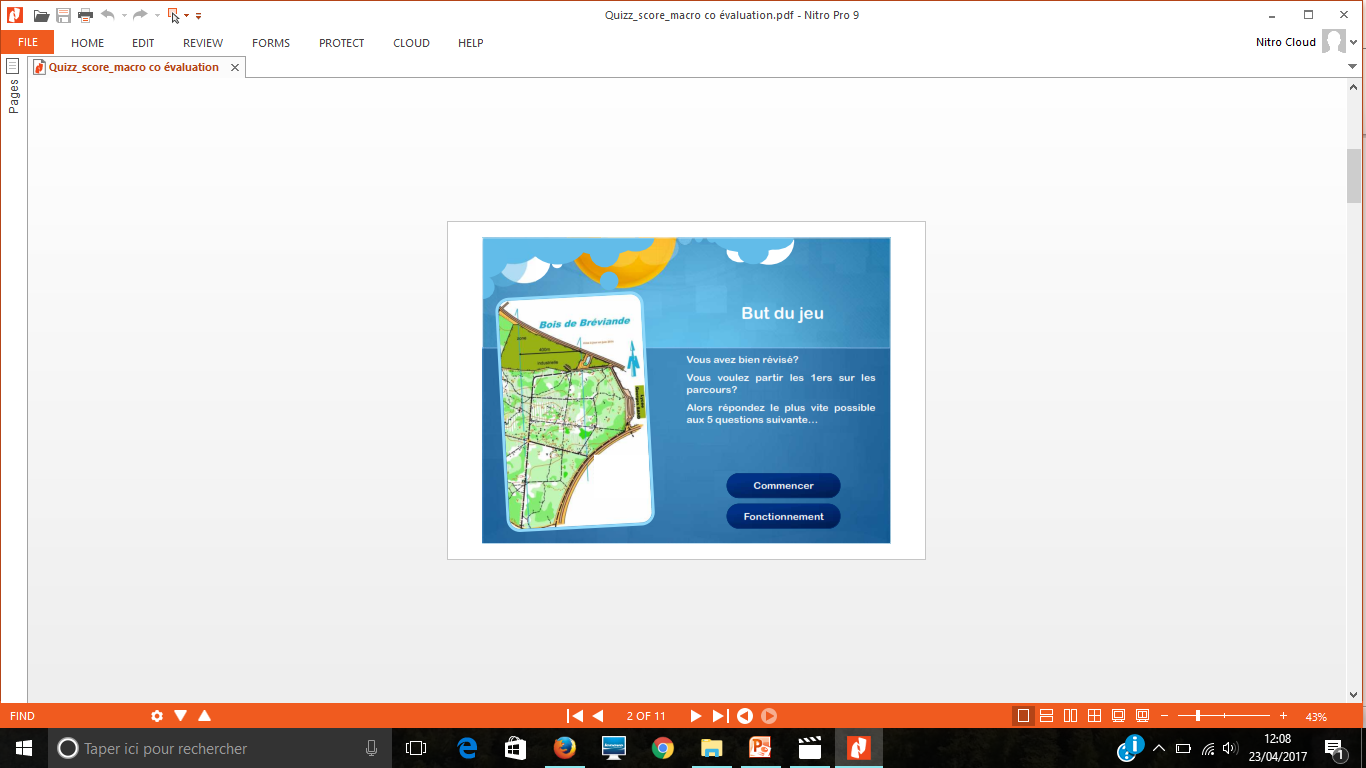 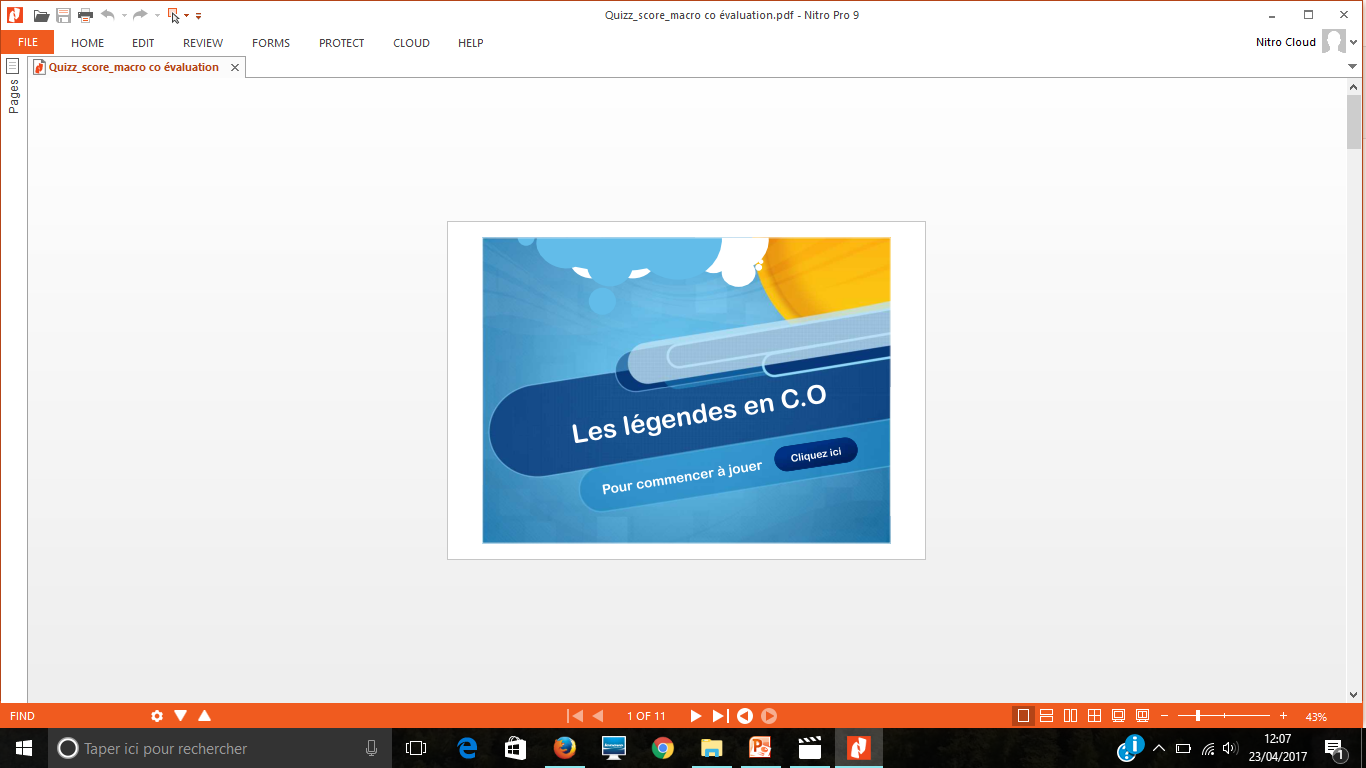 IllustrationIllustrationIllustration